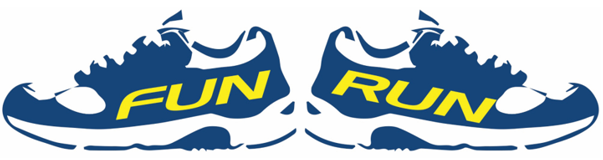 On Friday, October 7th, Beaumont Elementary School will be participating in our annual Fun Run! The Fun Run is Beaumont Elementary’s biggest fundraiser of the year!  All students will have 30 minutes to run/walk/skip/dance around the track at Beaumont Elementary. We invite family and friends to join us in helping to raise funds for field trips, assemblies, and other fun and educational activities the school. Each student will raise funds by asking family and friends to sponsor them. All students will receive a matching t-shirt, courtesy of our corporate sponsors, to wear as we run together as a school family. Donations can be made via cash, check, or online through your child’s online webpage.Students and classes will also have an opportunity to earn prizes and awards based on their participation in the Fun Run.                         Important Dates and Details:Donation Start Date: 	Tuesday, September 13thFun Run:			Friday, October 7th Final Donation due date: 	 Thursday, October 13th Winners announced: 	Friday, October 14thPLEASE REGISTER TODAY!REGISTER or LOGIN at GETMOVINFUNDHUB.COM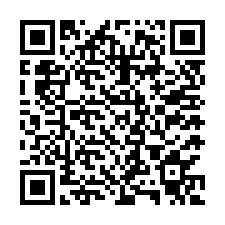 SCHOOL IDENTIFIER CODE: 5e3b06e4206ceFollow these 3 Simple Steps to get to goal fast!First Register or re-Login to your parent dashboard and complete your child’s student webpage with a PICTURE at getmovinfundhub.com. School Identifier: 5e3b06e4206ceMake an online donation using the red Donate button right awayShare with friends and family, they want to help!Send 10-15 emails and/or text messagesPost Facebook or TwitterHelp your child reach their goal in 24/48 hoursIt’s a fact - Online Student Webpages raise 3x more!Family and friends want to help your student succeed!Thank You for your support	School Fundraising Goal: $10,000Fun Run Prize Levels